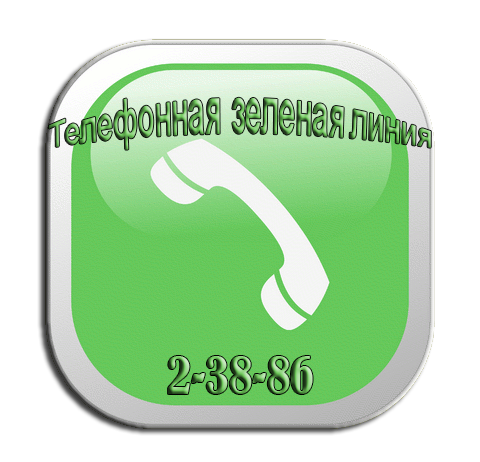 Уважаемые жители!В администрации муниципального района Безенчукский организована телефонная                   «Зеленая линия», предназначенная для приема обращений граждан и юридических  лиц о фактах нарушениях природоохранного законодательства на территории муниципального района Безенчукский Самарской области.Телефонная «Зеленая линия» 8(84676)2-38-86
